Documents nécessaires au séjour sportif en LozèreCollège Henri Wallon. MalakoffVous êtes inscrit ou allez très rapidement vous inscrire au séjour plein air. Rappel des horairesDEPART : Lundi 6 octobre 2014 devant le collège, le rendez vous est fixé à 7 heures. + PIQUE NIQUE RETOUR : Samedi 11 octobre 2014 : arrivée prévue au collège vers 5h30 Point sur le trousseau (liste non exhaustive):Vêtements1 maillot de bain2 à 3 pulls ou sweats épais (laine, polaire)2 à 3 pantalons (surtout  jogging  les activités sportives)1 ou 2 short pour les activités sportives (et au cas où il fait vraiment beau)2 à 3 paires de baskets (UNE qui sera mouillée lors des activités aquatiques + UNE pour les activités « sèches »)pyjama + paire de chaussons6 T-shirts + 6 paires de chaussettes  + 6 sous-vêtementsUn K-way OU coupe vent + un manteauHygiènetrousse de toilette : dentifrice, brosse à dents, gel douche, shampooing, mouchoirs, cotons tiges…1 Serviette de bain (à emporter sur les activités aquatiques telle que rafting et kayak)1 Serviette de toilette pour la doucheDivers et accessoires :  PAS D’OBJETS DE VALEURlunettes de soleil, sac à dos, petite bouteille d’eau (ou gourde), montre, crème solaire argent de poche (FACULTATIF)sac poubelle pour le linge sale (les draps et couvertures sont fournis) Le droit à l’image :Pour respecter la législation en vigueur sur le droit à l’image, nous avons besoin de votre autorisation pour que votre enfant puisse être photographié dans le cadre du séjour sportif en Lozère.Je soussigné(e), Mr ou Mme …………………………………..autorise mon fils/ma fille ….…….………………… de la classe de ………….à être photographié dans le cadre du voyage d’activités de pleine nature en Lozère organisé par le collège Henri Wallon Les photos numériques prises pourront faire l’objet :d’une publication sur le site Internet du collège (éventuellement), d’une présentation lors des journées portes ouvertes du collège, d’une diffusion sur CD ou/et clé USB qui sera distribué aux élèvesDate :                                                              Signature des parents : Les certificats médicaux :un CM comportant la mention d’ « aptitude à la vie en collectivité »un CM comportant la mention d’ « aptitude aux activités physiques de pleine nature » L’attestation de savoir nager de 50 mètres (nous l’avons pour les 6ème de l’an dernier ayant eu réussi l’examen de fin d’année)Le voyage d’activités de pleine nature aura lieu du Lundi 6 au Vendredi 10 Octobre 2014 (arrivée au collège le samedi 11/10/2014 vers 5h30)Le coût maximum du ce séjour est de 300 euros.Les versements se feront par chèque au nom de « l’agent comptable du collège Henri Wallon. » selon l’échéancier suivant : Au 12 Septembre, l’intégralité du voyage devra être acquittée.En cas de désistement pour d’autres motifs que ceux-ci : maladie ou accident de l’élève, déménagement et changement d’établissement, exclusion de l’élève, les sommes retenues par l’établissement seront celles fixées par les conditions d’annulation figurant sur le contrat du voyagiste.Un courrier (avec pièces justificatives et RIB) devra être adressé à Madame la Principale du collège pour toute demande de remboursement.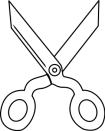 ………………………………………………………………………………………………………………………………………………….Le chèque d’inscription ainsi que ce formulaire doivent être rendus complétés et signés avant le 6 Juin 2014, auprès des professeurs d’EPS, responsables du voyage.Je soussigné, M………………………………………………., responsable légal de : (nom et prénom de l’enfant)………………………………………., élève de la classe de :…………... reconnait avoir pris connaissance des conditions du séjour et déclare l’inscrire au voyage facultatif d’Activités de Physiques de Plein Nature (APPN) organisé par l’établissement du 6 Octobre 2014 au 11 Octobre 2014. Je m’engage à verser les sommes demandées selon l’échéancier indiqué (6 Juin pour la réservation puis 12 Septembre 2014 pour le solde), par chèque au nom de « l’agent comptable du collège Henri Wallon. »Date : …………………………		Signature : …………………………EchéancierMontantDate butoir1er versement150 euros6 Juin 20142ème versementSolde à déterminer 12 Septembre 2014